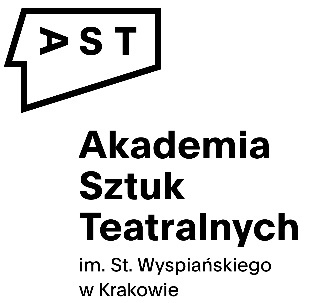 OŚWIADCZENIE ZWIĄZANE 
Z APLIKWOANIEM NA STUDIA W RAMACH 
PROGRAMU ERASMUS+Imię i nazwisko studenta/studentki: 	
Wydział: 	
Kierunek: 	
Rok studiów: 	
Numer indeksu: 	Wyjazd w roku akademickim: 2023/2024Niniejszym oświadczam, że jestem świadomy/a, iż stypendium uzyskane w ramach Programu Erasmus+ nie pokrywa pełnych kosztów związanych z pobytem za granicą w uczelni partnerskiej, a jedynie różnicę w kosztach utrzymania w Polsce i w kraju goszczącym, i powyższe akceptuję.Zaświadczenie wydaje się celem dołączenia do wniosku o stypendium zagraniczne w ramach Programu Erasmus+.			data i czytelny podpis